OBLASTNÉ                                            MIERSTNY ODBOR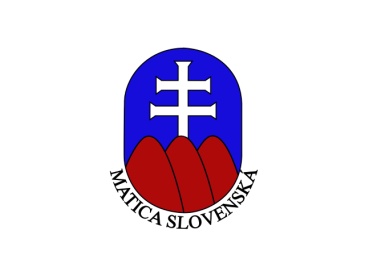 MATICE SLOVENSKEJ V BREZNENám.  gen. M. R. Štefánika 55, 977 01  BreznoMilí matičiari, milé matičiarky,pripravili sme v mesiaci jún nasledovné stretnutia a podujatia:03.06. 2019 pondelok, o 16,30 h. matičná kanceláriazasadá výbor MO MS 12.06.2019  streda, o 11,00 – 13,00 h. synagóga Brezno                   Mesto Brezno v spolupráci s  Miestnym odborom  Matice slovenskej Brezno Vás                                 pozývajú na podujatie pre deti pod názvom DRAMATIZOVANÉ ČÍTANIE                        S PÁNOM MRKVIČKOM,  ktoré  sa  uskutoční v hodinových  intervaloch                              11,00 h,  12,00 h. a 13,00 h.  v  synagóge  v Brezne .27.06.2019 štvrtok, o 17,00 h. horehronské múzeum, Nám. gen. M. R. Štefánika 13                 MO MS Brezno a Horehronské múzeum v Brezne Vás pozývajú na vernisáž                 výstavy UMENIE V SPOMIENKACH venovanú Profesorovi Ľudovítovi                 Petránskemu pri príležitosti jeho životného jubilea; súčasťou vernisáže bude                 uvedenie rozsiahlej biografickej publikácie o jubilantovi, ktorú účastníci podľa                 záujmu môžu získať a kultúrny program; Klub Martina Rázusa pripraví                 medailón o jeho živote                                                                                    PhDr. Ing. Ivana Kružliaková, PhD. v. r.                                                                                          predsedníčka MO MS         _______________________________________________________________________         Kancelária OP MS Brezno:                                úradné hodiny:    streda 10.00 h – 15.00 h           Antónia Muránska                                              email:                  opbrezno@gmail.com           telefón:  0950 458030   